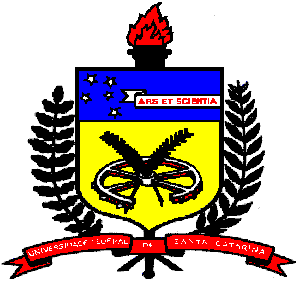 UNIVERSIDADE FEDERAL DE SANTA CATARINACENTRO DE FILOSOFIA E CIÊNCIAS HUMANASPROGRAMA DE PÓS-GRADUAÇÃO PSICOLOGIAAo Coordenador do Programa de Pós-Graduação em Psicologia.O(a) aluno(a)  ________________________________________________,  regularmente matriculado(a)  no  Programa   de  Pós-Graduação  em  Psicologia,  em nível  de_____________  , matrícula _____________, vem requerer, conforme previsto  na Resolução  Nº 04/PPGP/2006,  e o disposto nos Artigos  45  e  Parágrafos , e  Art. 46  do  Regimento do Curso, validação  da(s)  disciplina(s)    cursada(s)   no Programa _________________________________________ da Instituição: _____________________________________________________________ conforme  descritas  abaixo,  para  ser(em)  submetida(s)  ao  Colegiado  do       Curso, anexando documentação comprobatória:Florianópolis, ........... de ........................... de .....................__________________________________Assinatura do requerenteParecer do Professor Orientador: ___________________________________________________________________________________________________________________________________________________________________________________________________________________________________________________________________________________________________________________________________________________________________________________________________________________________________________________.Local e data: ___________________________________________________________.Assinatura do Professor Orientador: _________________________________________.Obs.: Anexar a ementa da(s) disciplina(s) e histórico escolarAno/SemestreCódigoNome da disciplinaNúmerode créditosProfessor(es)ConceitoFinal